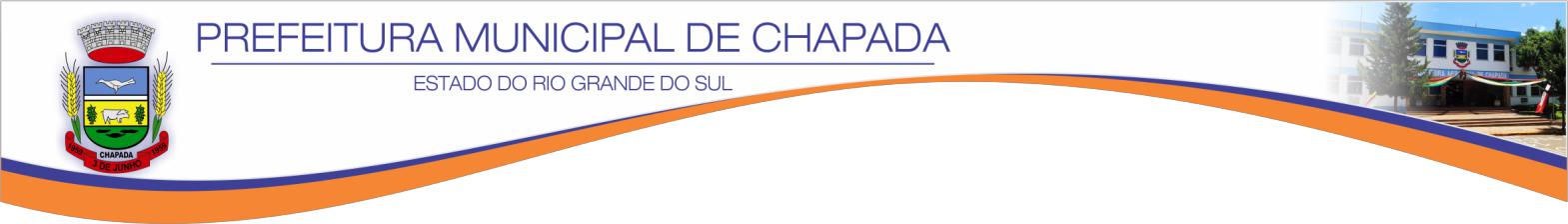 EDITAL 063/2022DIVULGA A RELAÇÃO DO RESULDADO PRELIMINAR DOS CANDIDATOS INSCRITOS    NO PROCESSO SELETIVO SIMPLIFICADO OBJETO DO EDITAL N° 045/2022 – PROCESSO SELETIVO SIMPLIFICADO N° 009/2022.O Prefeito do Município de Chapada, Estado do Rio Grande do Sul, no uso de suas atribuições, TORNA PÚBLICO a relação do resultado preliminar dos Candidatos Inscritos, no Processo Seletivo objeto do Edital N° 045/2022, para contratação por prazo determinado conforme Processo Seletivo Simplificado N° 009/2022, conforme lista abaixo:AGENTE COMUNITÁRIO DE SAÚDE ESF 03Os candidatos interessados em interpor recurso poderão fazê-lo no dia 17/05/2022, apresentando recurso escrito endereçado a Comissão, no prazo de um dia, mediante a apresentação das razões que ampararem a sua irresignação, em conformidade com o disposto no Edital nº. 045/2022, junto ao Setor de Recursos Humanos da Prefeitura Municipal de Chapada/RS, situada na Rua Padre Anchieta, nº 90, no Centro do Município de Chapada/RS, no horário das 08h30min às 11h30min e das 13h30min às 17h, nos termos do disposto no Decreto no 136/2013 (Art. 33).Gabinete do Prefeito Municipal de Chapada/RS, 16 de maio de 2022.Gelson Miguel SchererPrefeito MunicipalRegistre-se e publique-se:Paulo Jair Costa CampanaSecretário da Administração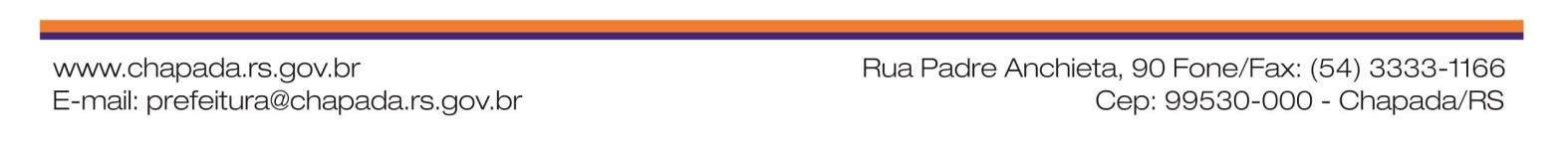 Números da inscriçãoNome do candidatoAcertos(total 30 questões)Nota  001Daniela Cristina Schons1550002Raquel Mattjie2067003Gelci Salete Baudino de Moura1240004Ana Carol da Silva Vargas1240006Cidineia Lorenz1240007Natanael Krindges da Silva1757